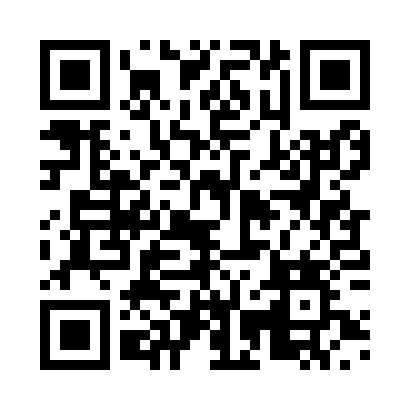 Prayer times for Zubin Potok, KosovoMon 1 Jul 2024 - Wed 31 Jul 2024High Latitude Method: NonePrayer Calculation Method: Muslim World LeagueAsar Calculation Method: ShafiPrayer times provided by https://www.salahtimes.comDateDayFajrSunriseDhuhrAsrMaghribIsha1Mon2:465:0212:414:468:2010:252Tue2:475:0312:414:468:2010:253Wed2:485:0412:424:468:1910:244Thu2:495:0412:424:468:1910:245Fri2:505:0512:424:468:1910:236Sat2:515:0512:424:468:1910:227Sun2:535:0612:424:468:1810:218Mon2:545:0712:424:468:1810:209Tue2:555:0812:434:468:1710:1910Wed2:565:0812:434:468:1710:1911Thu2:585:0912:434:468:1610:1812Fri2:595:1012:434:468:1610:1613Sat3:015:1112:434:468:1510:1514Sun3:025:1112:434:468:1510:1415Mon3:035:1212:434:468:1410:1316Tue3:055:1312:434:468:1310:1217Wed3:075:1412:434:468:1210:1018Thu3:085:1512:444:458:1210:0919Fri3:105:1612:444:458:1110:0820Sat3:115:1712:444:458:1010:0621Sun3:135:1812:444:458:0910:0522Mon3:155:1912:444:458:0810:0323Tue3:165:2012:444:448:0710:0224Wed3:185:2112:444:448:0710:0025Thu3:195:2212:444:448:069:5926Fri3:215:2312:444:448:059:5727Sat3:235:2412:444:438:039:5528Sun3:255:2512:444:438:029:5429Mon3:265:2612:444:438:019:5230Tue3:285:2712:444:428:009:5031Wed3:305:2812:444:427:599:49